Reading Starter 3 / New EditionBook 3 Unit 1-5A. Fill in the blanks with the correct word. B. Match the related words.C. Read and choose the right answers.Simon wanted to buy a musical instrument, so he stopped by a music store. He was excited when he went into the store. He saw drums, guitars, flutes, and many other kinds of instruments there. However, his feelings soon changed. All the instruments were too expensive. Then he had an idea. “I know,” he said, “I’ll make my own instrument!”Simon found two paper plates and some glue. He also had string and some bells. First, he glued the paper plates together.Then, he made holes around the plates. He tied the bells to the holes with the string. Finally, he drew faces on the plates.He picked up his instrument and shook it. It made a wonderful sound!Simon ______________ by a music store to buy a musical instrument.All the instruments were too expensive to _____________.He made his own instrument. 				True / FalseReading Starter 3 / New EditionBook 3 Unit 6-10A. Fill in the blanks with the correct word. B. Match the related words.C. Read and choose True or False.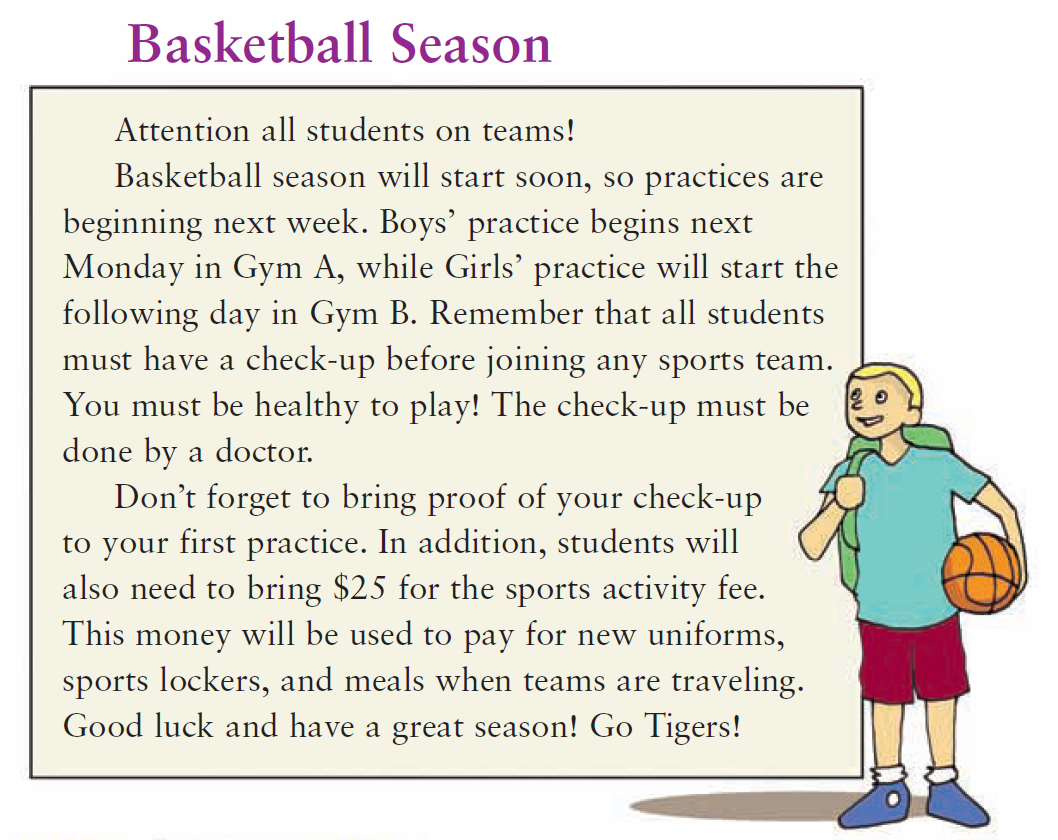 Reading Starter 3 / New EditionBook 3 Unit 11-15A. Fill in the blanks with the correct word. B. Match the related words.C. Put them in the right order.How to Make Tacos_________-_________-_________-_________-_________-__________Reading Starter 3 / New EditionBook 3 Unit 16-20A. Fill in the blanks with the correct word. B. Match the related words.C. Read and choose the right answer.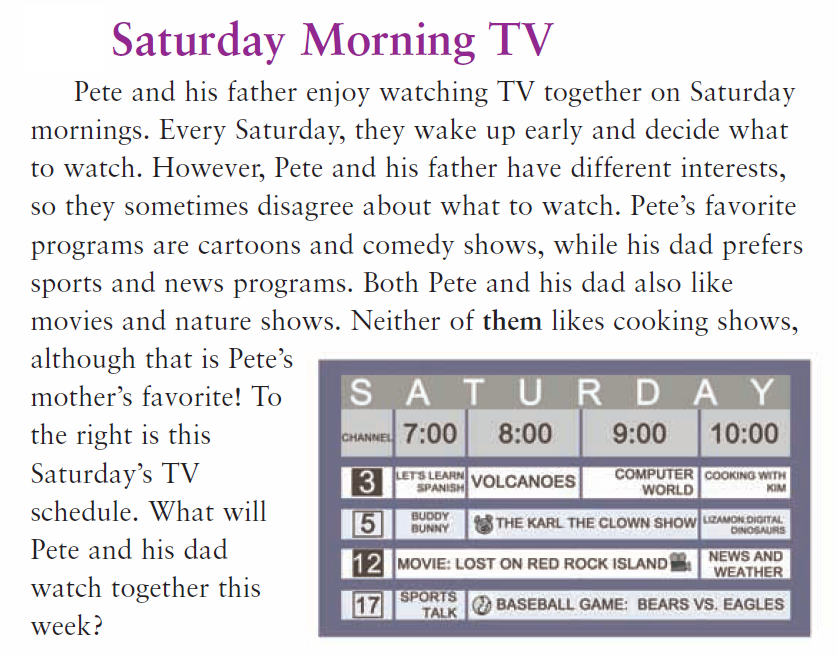 What will Pete and his dad watch together this week? Choose two answers.Every Saturday, Pete and his father wake up early and decide ____________ watch.Reading Starter 3 / New EditionBook 3 Unit 1-5A.1. d2. a3. b4. c5. dB.1- a2- b3- e4- d5- cC.1. b2. c3. TrueBook 3 Unit 6-10A.1. d2. d3. c4. a5. bB.1. b2. c3. d4. e5. aC.1- F2- T3- T4- F5- TBook3 Unit 11-15A.1. a2. a3. b4. c5. cB.1- a2- e3- d4- b5- cC.4-2-3-5-1-6Book 3 Unit 16-20A. 1. tough2. decide3. better4. measure5. alienB.1- d2- e3- a4- c5- bC.1. a,d2. d1. Terry wanted to buy a musical ____________, so he stopped by a music store.1. Terry wanted to buy a musical ____________, so he stopped by a music store.1. Terry wanted to buy a musical ____________, so he stopped by a music store.1. Terry wanted to buy a musical ____________, so he stopped by a music store.1. Terry wanted to buy a musical ____________, so he stopped by a music store.1. Terry wanted to buy a musical ____________, so he stopped by a music store.1. Terry wanted to buy a musical ____________, so he stopped by a music store.a. toolb. stringb. stringb. stringc. pianoc. pianod. instrument2. Our first basketball game is ____________ for December.2. Our first basketball game is ____________ for December.2. Our first basketball game is ____________ for December.2. Our first basketball game is ____________ for December.2. Our first basketball game is ____________ for December.2. Our first basketball game is ____________ for December.2. Our first basketball game is ____________ for December.a. scheduledb. stoppedb. stoppedb. stoppedc. openedc. openedd. canceled3. Helen caught a fever. As a result, she became both ____________ and blind.3. Helen caught a fever. As a result, she became both ____________ and blind.3. Helen caught a fever. As a result, she became both ____________ and blind.3. Helen caught a fever. As a result, she became both ____________ and blind.3. Helen caught a fever. As a result, she became both ____________ and blind.3. Helen caught a fever. As a result, she became both ____________ and blind.3. Helen caught a fever. As a result, she became both ____________ and blind.a. medicinea. medicineb. deafb. deafc. instrumentc. instrumentd. shook4. Funland is a big ____________ with lots and lots of rides and games.4. Funland is a big ____________ with lots and lots of rides and games.4. Funland is a big ____________ with lots and lots of rides and games.4. Funland is a big ____________ with lots and lots of rides and games.4. Funland is a big ____________ with lots and lots of rides and games.4. Funland is a big ____________ with lots and lots of rides and games.4. Funland is a big ____________ with lots and lots of rides and games.a. classroomb. hospitalb. hospitalc. amusement parkc. amusement parkd. department stored. department store5. I saw the penguin in the street, and then it started ____________ me.5. I saw the penguin in the street, and then it started ____________ me.5. I saw the penguin in the street, and then it started ____________ me.5. I saw the penguin in the street, and then it started ____________ me.5. I saw the penguin in the street, and then it started ____________ me.5. I saw the penguin in the street, and then it started ____________ me.5. I saw the penguin in the street, and then it started ____________ me.a. askingb. runningb. runningb. runningc. replyingc. replyingd. following1. wonderfula. very good2. topb. best3. communicatec. walks after4. spind. turn5. followe. talka. visitedc. invitedb. stoppedd. comea. donatec. buyb. selld. give1. _____________ have long tails and look a little like small fish.1. _____________ have long tails and look a little like small fish.1. _____________ have long tails and look a little like small fish.1. _____________ have long tails and look a little like small fish.a. Tailb. Facec. Horsed. Tadpole2. Her friend Suzie _____________, “Try waking up at 6:30 instead.”2. Her friend Suzie _____________, “Try waking up at 6:30 instead.”2. Her friend Suzie _____________, “Try waking up at 6:30 instead.”2. Her friend Suzie _____________, “Try waking up at 6:30 instead.”a. thinkb. look for c. findd. suggested 3. The ____________ must be done by a doctor.3. The ____________ must be done by a doctor.3. The ____________ must be done by a doctor.3. The ____________ must be done by a doctor.a. feeb. coldc. check-upd. uniform4. Now, just _____________ the “play” button to start playing.4. Now, just _____________ the “play” button to start playing.4. Now, just _____________ the “play” button to start playing.4. Now, just _____________ the “play” button to start playing.a. pressb. fightc. hero d. punch5. I left two ten-dollar ____________ on the table. That should be more than enough to buy all the groceries.5. I left two ten-dollar ____________ on the table. That should be more than enough to buy all the groceries.5. I left two ten-dollar ____________ on the table. That should be more than enough to buy all the groceries.5. I left two ten-dollar ____________ on the table. That should be more than enough to buy all the groceries.a. poundsb. billsc. foodsd. groceries1. small lake2. almost3. punch4. sauce5. strengtha. powerb. pondc. nearlyd. hite. liquid1. This is a letter.True / False2. All students must have a check-up before joining any sports team.True / False3. Students will need to bring $25 for the sports activity fee.True / False4. Girl’s practice will start in Gym A.True / False5. The check-up must be done by a doctor.True / False1. Never get on a horse from the right side! The horse will become ____________.1. Never get on a horse from the right side! The horse will become ____________.1. Never get on a horse from the right side! The horse will become ____________.1. Never get on a horse from the right side! The horse will become ____________.a. annoyedb. happyc. stubbornd. cold2. Her mother made a cake with pink ____________.2. Her mother made a cake with pink ____________.2. Her mother made a cake with pink ____________.2. Her mother made a cake with pink ____________.a. frostingb. birthdayc. housed. dress3. He has a fever, and he is also ____________ and sneezing.3. He has a fever, and he is also ____________ and sneezing.3. He has a fever, and he is also ____________ and sneezing.3. He has a fever, and he is also ____________ and sneezing.a. frustrating.b. coughingc. laughingd. annoying4. Many people are surprised to ____________ that Stephen Hillenburg was once a science teacher.4. Many people are surprised to ____________ that Stephen Hillenburg was once a science teacher.4. Many people are surprised to ____________ that Stephen Hillenburg was once a science teacher.4. Many people are surprised to ____________ that Stephen Hillenburg was once a science teacher.a. driveb. drawc. find outd. look like5. SpongeBob SquarePants was ____________ in 1999.5. SpongeBob SquarePants was ____________ in 1999.5. SpongeBob SquarePants was ____________ in 1999.5. SpongeBob SquarePants was ____________ in 1999.a. drawnb. deletedc. introducedd. taken1. softlya. gently2. teddy bearb. different3. sickc. animal4. separated. not healthy5. creaturee. toy1.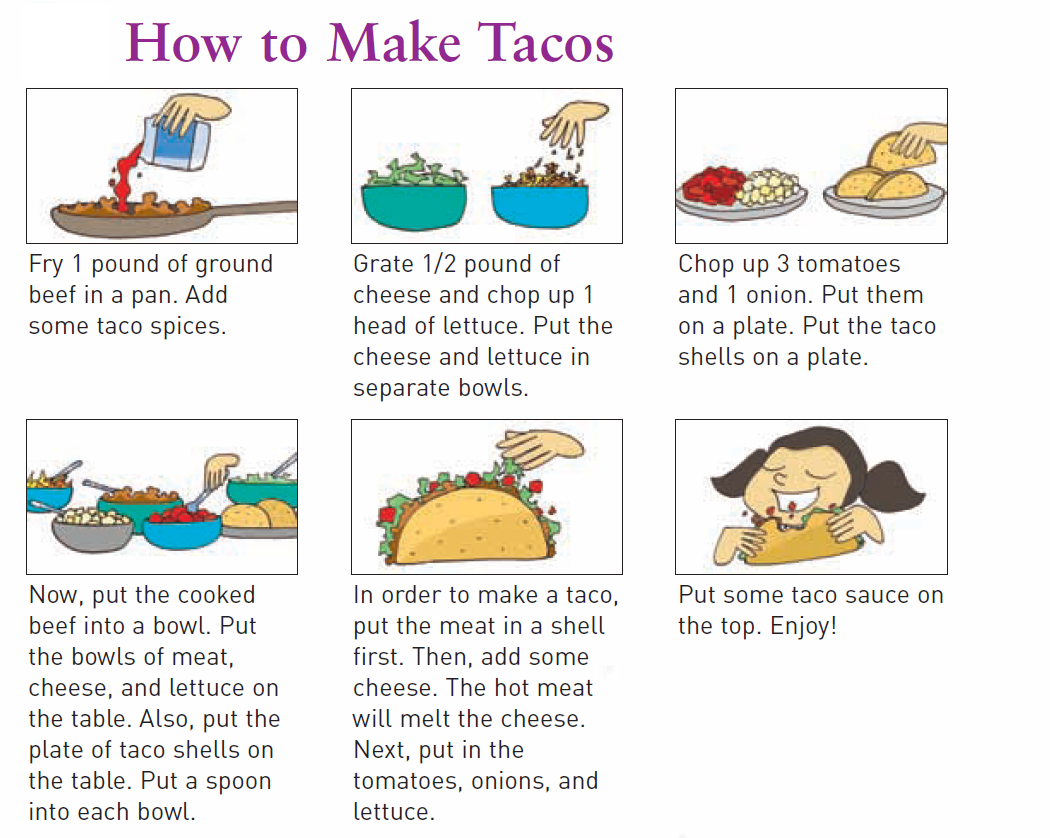 2.3.4.5.6.measurebettertoughdecidealien1. Terry’s letter really helped the family get through their ____________ time.1. Terry’s letter really helped the family get through their ____________ time.1. Terry’s letter really helped the family get through their ____________ time.1. Terry’s letter really helped the family get through their ____________ time.1. Terry’s letter really helped the family get through their ____________ time.2. Every Saturday, my father and I wake up early and ____________ what to watch.2. Every Saturday, my father and I wake up early and ____________ what to watch.2. Every Saturday, my father and I wake up early and ____________ what to watch.2. Every Saturday, my father and I wake up early and ____________ what to watch.2. Every Saturday, my father and I wake up early and ____________ what to watch.3. This year, the Lincoln team is much _____________.3. This year, the Lincoln team is much _____________.3. This year, the Lincoln team is much _____________.3. This year, the Lincoln team is much _____________.3. This year, the Lincoln team is much _____________.4. Every week, Sam ____________(e)s the height of the tree and writes it down on a piece of paper.4. Every week, Sam ____________(e)s the height of the tree and writes it down on a piece of paper.4. Every week, Sam ____________(e)s the height of the tree and writes it down on a piece of paper.4. Every week, Sam ____________(e)s the height of the tree and writes it down on a piece of paper.4. Every week, Sam ____________(e)s the height of the tree and writes it down on a piece of paper.5. Books and movies also tell stories about ______________(e)s on Mars.5. Books and movies also tell stories about ______________(e)s on Mars.5. Books and movies also tell stories about ______________(e)s on Mars.5. Books and movies also tell stories about ______________(e)s on Mars.5. Books and movies also tell stories about ______________(e)s on Mars.1. fourtha. all2. althoughb. at this time3. everythingc. last4. finald. number 45. yete. buta. VOLCANOESb. SPORTS TALKb. COMPUTER WORKd. MOVIE : LOST ON RED ROCK ISLANDa. how tob. what to